РЕЗУЛТАТ НАДЗОРА У БОДОВИМА:РЕЗУЛТАТ НАДЗОРА У БОДОВИМА:Присутно лице							                     КОМУНАЛНИ ИНСПЕКТОР_________________							1.____________________					М.П				2. ____________________ Индентификациони број листеИндентификациони број листеИндентификациони број листе015Република Србија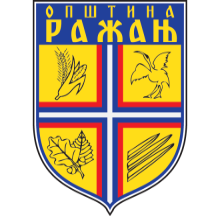 Општинa РажањОпштинска управаОдсек за инспекцијске пословеKомунална инспекцијаОДЛУКА О ОДРЖАВАЊА ЧИСТОЋЕ, ЈАВНИХ И ЗЕЛЕНИХПОВРШИНА И КОМУНАЛНИХ ОБЈЕКАТА („Сл.лист општине Ражањ)“ бр. 06/13 и 01/14 и 2/17)ОДЛУКА О ОДРЖАВАЊА ЧИСТОЋЕ, ЈАВНИХ И ЗЕЛЕНИХПОВРШИНА И КОМУНАЛНИХ ОБЈЕКАТА („Сл.лист општине Ражањ)“ бр. 06/13 и 01/14 и 2/17)ОДЛУКА О ОДРЖАВАЊА ЧИСТОЋЕ, ЈАВНИХ И ЗЕЛЕНИХПОВРШИНА И КОМУНАЛНИХ ОБЈЕКАТА („Сл.лист општине Ражањ)“ бр. 06/13 и 01/14 и 2/17)ОДЛУКА О ОДРЖАВАЊА ЧИСТОЋЕ, ЈАВНИХ И ЗЕЛЕНИХПОВРШИНА И КОМУНАЛНИХ ОБЈЕКАТА („Сл.лист општине Ражањ)“ бр. 06/13 и 01/14 и 2/17)ОДЛУКА О ОДРЖАВАЊА ЧИСТОЋЕ, ЈАВНИХ И ЗЕЛЕНИХПОВРШИНА И КОМУНАЛНИХ ОБЈЕКАТА („Сл.лист општине Ражањ)“ бр. 06/13 и 01/14 и 2/17)Прикључење објекта на градски водоводПрикључење објекта на градски водоводПрикључење објекта на градски водоводПрикључење објекта на градски водоводПрикључење објекта на градски водоводПрикључење објекта на градски водовод1.1. Водоводни прикључак1.1. Водоводни прикључак1.1. Водоводни прикључак1.1. Водоводни прикључак1.1. Водоводни прикључак1.1. Водоводни прикључак1.1.1. Власник-корисник објекта прикључен на градски водовод  у року од 6 месеци од изградње градске водоводне мреже1.1.1. Власник-корисник објекта прикључен на градски водовод  у року од 6 месеци од изградње градске водоводне мреже Да – 2    Не - 0 Да – 2    Не - 0 Да – 2    Не - 0 Да – 2    Не - 01.1.2. Свака грађевинска парцела са изграђеним објектом има засебан водоводни прикључак1.1.2. Свака грађевинска парцела са изграђеним објектом има засебан водоводни прикључак Да – 2    Не - 0 Да – 2    Не - 0 Да – 2    Не - 0 Да – 2    Не - 01.1.3. Објекат који чини посебну целину, а има више власника, има само један прикључак1.1.3. Објекат који чини посебну целину, а има више власника, има само један прикључак Да – 2    Не - 0 Да – 2    Не - 0 Да – 2    Не - 0 Да – 2    Не - 01.1.4. Објекти са више посебниху лаза имају посебан прикључак за сваки посебан улаз1.1.4. Објекти са више посебниху лаза имају посебан прикључак за сваки посебан улаз Да            Не Да            Не Да            Не Да            Не1.1.5. Прикључење на градски водовод и уградњу водомера извршило овлашћено предузеће1.1.5. Прикључење на градски водовод и уградњу водомера извршило овлашћено предузеће Да – 2     Не - 0 Да – 2     Не - 0 Да – 2     Не - 0 Да – 2     Не - 01.2. Водомер и водомерна шахта1.2. Водомер и водомерна шахта1.2. Водомер и водомерна шахта1.2. Водомер и водомерна шахта1.2. Водомер и водомерна шахта1.2. Водомер и водомерна шахта1.2.1. Сваки водоводни прикључак има мерни инструмент-водомер1.2.1. Сваки водоводни прикључак има мерни инструмент-водомер Да – 2    Не - 0 Да – 2    Не - 0 Да – 2    Не - 0 Да – 2    Не - 01.2.2. Водомерна шахта (складиште за водомер је чисто и суво)                                      1.2.2. Водомерна шахта (складиште за водомер је чисто и суво)                                       Да – 2    Не - 0 Да – 2    Не - 0 Да – 2    Не - 0 Да – 2    Не - 01.3. Затварање вентила1.3. Затварање вентила1.3. Затварање вентила1.3. Затварање вентила1.3. Затварање вентила1.3. Затварање вентила1.3.1. У случају квара предузеће затворило вентил на улици и вентил испре дводомера1.3.1. У случају квара предузеће затворило вентил на улици и вентил испре дводомера Да – 2    Не - 0 Да – 2    Не - 0 Да – 2    Не - 0 Да – 2    Не - 01.3.2. Корисник затворио вентил иза водомера1.3.2. Корисник затворио вентил иза водомера Да – 2    Не - 0 Да – 2    Не - 0 Да – 2    Не - 0 Да – 2    Не - 01.3.3. У случају већег квара корисник затворио вентил иза водомера и обавестио предузеће1.3.3. У случају већег квара корисник затворио вентил иза водомера и обавестио предузеће Да - 2    Не - 0 Да - 2    Не - 0 Да - 2    Не - 0 Да - 2    Не - 01.4 Забрање нерадње1.4 Забрање нерадње1.4 Забрање нерадње1.4 Забрање нерадње1.4 Забрање нерадње1.4 Забрање нерадње1.4.1. Самовољно поставио и поправио водоводни прикључак1.4.1. Самовољно поставио и поправио водоводни прикључак Да – 0   Не - 2 Да – 0   Не - 2 Да – 0   Не - 2 Да – 0   Не - 21.4.2. Уградио водоводну цев испред водомера1.4.2. Уградио водоводну цев испред водомера Да – 0    Не - 2 Да – 0    Не - 2 Да – 0    Не - 2 Да – 0    Не - 21.4.3. Користио кућну водоводну инсталацију за уземљење електричних уређаја1.4.3. Користио кућну водоводну инсталацију за уземљење електричних уређаја Да – 0    Не - 2 Да – 0    Не - 2 Да – 0    Не - 2 Да – 0    Не - 21.4.4. Користи водоводно окно за постављање другеи нсталације1.4.4. Користи водоводно окно за постављање другеи нсталације Да – 0   Не - 2 Да – 0   Не - 2 Да – 0   Не - 2 Да – 0   Не - 21.4.5. Прикључио водоводну инсталацију објектана градски водовод преко водоводних инсталација другог објекта1.4.5. Прикључио водоводну инсталацију објектана градски водовод преко водоводних инсталација другог објекта Да – 0      Не - 2 Да – 0      Не - 2 Да – 0      Не - 2 Да – 0      Не - 21.4.6. Оштетито инсталације или објекте градског водовода1.4.6. Оштетито инсталације или објекте градског водовода Да – 0    Не - 2 Да – 0    Не - 2 Да – 0    Не - 2 Да – 0    Не - 21.4.7. Повезао водоводне инсталације на градски водовод без водоводног прикључка1.4.7. Повезао водоводне инсталације на градски водовод без водоводног прикључка Да - 0     Не - 2 Да - 0     Не - 2 Да - 0     Не - 2 Да - 0     Не - 21.4.8. Повезао водоводне инсталације на градски водовод без мерног инструмента1.4.8. Повезао водоводне инсталације на градски водовод без мерног инструмента Да - 0    Не - 2 Да - 0    Не - 2 Да - 0    Не - 2 Да - 0    Не - 21.4.9. Окренуо водомер у супротном смеру од пројектованог1.4.9. Окренуо водомер у супротном смеру од пројектованог Да – 0     Не - 2 Да – 0     Не - 2 Да – 0     Не - 2 Да – 0     Не - 21.4.10. Оштетио и скинуо пломбу на водоводном прикључку1.4.10. Оштетио и скинуо пломбу на водоводном прикључку Да – 0      Не - 2 Да – 0      Не - 2 Да – 0      Не - 2 Да – 0      Не - 21.5.Права и обавезепредузећа1.5.Права и обавезепредузећа1.5.Права и обавезепредузећа1.5.Права и обавезепредузећа1.5.Права и обавезепредузећа1.5.Права и обавезепредузећа1.5.1. Обезбедило непрекидно 24 часа корисницима довољну количину воде1.5.1. Обезбедило непрекидно 24 часа корисницима довољну количину воде Да – 2       Не - 0 Да – 2       Не - 0 Да – 2       Не - 0 Да – 2       Не - 01.5.2. Обезбедило хигијенски исправну воду1.5.2. Обезбедило хигијенски исправну воду Да – 2    Не - 0 Да – 2    Не - 0 Да – 2    Не - 0 Да – 2    Не - 01.5.3. Одржава у исправном стању уређаје и постројења градског водовода1.5.3. Одржава у исправном стању уређаје и постројења градског водовода Да – 2    Не - 0 Да – 2    Не - 0 Да – 2    Не - 0 Да – 2    Не - 01.5.4. Прикључило објекат на градски водовод у складу са условима из одлуке и прописа1.5.4. Прикључило објекат на градски водовод у складу са условима из одлуке и прописа Да – 2    Не - 0 Да – 2    Не - 0 Да – 2    Не - 0 Да – 2    Не - 01.5.5. Обезбедило испоруку воде у јавне намене1.5.5. Обезбедило испоруку воде у јавне намене Да – 2    Не - 0 Да – 2    Не - 0 Да – 2    Не - 0 Да – 2    Не - 01.5.6. Обавестило кориснике о планираним радовима1.5.6. Обавестило кориснике о планираним радовима Да – 2    Не - 0 Да – 2    Не - 0 Да – 2    Не - 0 Да – 2    Не - 01.5.7. Очитало водомер у складу са овом одлуком1.5.7. Очитало водомер у складу са овом одлуком Да – 2    Не - 0 Да – 2    Не - 0 Да – 2    Не - 0 Да – 2    Не - 01.5.8. Предузеће у рокуод 7 дана отклонило квар наводомеру или уградило нови водомер1.5.8. Предузеће у рокуод 7 дана отклонило квар наводомеру или уградило нови водомер Да – 2    Не - 0 Да – 2    Не - 0 Да – 2    Не - 0 Да – 2    Не - 01.6. Права и обавезекорисника1.6. Права и обавезекорисника1.6. Права и обавезекорисника1.6. Права и обавезекорисника1.6. Права и обавезекорисника1.6. Права и обавезекорисника1.6.1. Израђено склониште за водомер према типу које одреди предузеће1.6.1. Израђено склониште за водомер према типу које одреди предузеће Да – 2    Не - 0 Да – 2    Не - 0 Да – 2    Не - 0 Да – 2    Не - 01.6.2. Несметан приступ склоништу за водомер1.6.2. Несметан приступ склоништу за водомер Да – 2    Не - 0 Да – 2    Не - 0 Да – 2    Не - 0 Да – 2    Не - 01.6.3. Одржава водоводне инсталације и водомер у исправномстању1.6.3. Одржава водоводне инсталације и водомер у исправномстању Да – 2    Не - 0 Да – 2    Не - 0 Да – 2    Не - 0 Да – 2    Не - 01.6.4. Пријавио квар на водоводномприкључку у рокуод 24 часапредузећу1.6.4. Пријавио квар на водоводномприкључку у рокуод 24 часапредузећу Да – 2    Не - 0 Да – 2    Не - 0 Да – 2    Не - 0 Да – 2    Не - 01.6.5. Измирио обавезе за утрошену воду у року1.6.5. Измирио обавезе за утрошену воду у року Да – 2    Не - 0 Да – 2    Не - 0 Да – 2    Не - 0 Да – 2    Не - 01.6.6. Придржава се мера ограничења потрошње у случају отежаногснабдевања1.6.6. Придржава се мера ограничења потрошње у случају отежаногснабдевања Да – 2    Не - 0 Да – 2    Не - 0 Да – 2    Не - 0 Да – 2    Не - 01.6.7. Омогућио предузећу преглед и контролу унутрашњих инсталација у случају неисправних инсталација1.6.7. Омогућио предузећу преглед и контролу унутрашњих инсталација у случају неисправних инсталација Да – 2    Не - 0 Да – 2    Не - 0 Да – 2    Не - 0 Да – 2    Не - 01.6.8. Пријавио нестанак, оштећење и сметње на водомеру предузећу у року од три дана1.6.8. Пријавио нестанак, оштећење и сметње на водомеру предузећу у року од три дана Да – 2    Не - 0 Да – 2    Не - 0 Да – 2    Не - 0 Да – 2    Не - 01.7 Одржавање градског водовода и прикључака1.7 Одржавање градског водовода и прикључака1.7 Одржавање градског водовода и прикључака1.7 Одржавање градског водовода и прикључака1.7 Одржавање градског водовода и прикључака1.7 Одржавање градског водовода и прикључака1.7.1. По отклањању квара предузеће је вратило раскопану јавну површину у првобитно стање у року1.7.1. По отклањању квара предузеће је вратило раскопану јавну површину у првобитно стање у року Да – 2    Не - 0 Да – 2    Не - 0 Да – 2    Не - 0 Да – 2    Не - 01.7.2.    – извођач радова на објектима и подземним инсталацијама предузео мере заштите од квара и оштећења градског водовода и канализације;1.7.2.    – извођач радова на објектима и подземним инсталацијама предузео мере заштите од квара и оштећења градског водовода и канализације; Да – 2    Не - 0 Да – 2    Не - 0 Да – 2    Не - 0 Да – 2    Не - 01.7.3.   – извођач радова писаним путем известио предузеће у року од 15 дана о мерама заштите на извођењу радова у  зони инсталација градског водовода и канализације1.7.3.   – извођач радова писаним путем известио предузеће у року од 15 дана о мерама заштите на извођењу радова у  зони инсталација градског водовода и канализације Да – 2    Не - 0 Да – 2    Не - 0 Да – 2    Не - 0 Да – 2    Не - 01.7.4. Корисници непокретности дозвољавају приступ предузећу у циљу одржавања водоводног прикључка и других потреба1.7.4. Корисници непокретности дозвољавају приступ предузећу у циљу одржавања водоводног прикључка и других потреба Да - 2    Не - 0 Да - 2    Не - 0 Да - 2    Не - 0 Да - 2    Не - 01.7.5. Предузеће одржава уличне хидранте1.7.5. Предузеће одржава уличне хидранте Да – 2    Не - 0 Да – 2    Не - 0 Да – 2    Не - 0 Да – 2    Не - 01.7.6. Хидранте у зградама и привредним субјектимао одржавају власници1.7.6. Хидранте у зградама и привредним субјектимао одржавају власници Да – 2    Не - 0 Да – 2    Не - 0 Да – 2    Не - 0 Да – 2    Не - 01.7.7. Користи воду преко хидранта јавног водовода без сагласности предузећа1.7.7. Користи воду преко хидранта јавног водовода без сагласности предузећа Да – 2    Не - 0 Да – 2    Не - 0 Да – 2    Не - 0 Да – 2    Не - 0Могући  број бодоваБројМогући  број бодова84Степен ризикаРаспон бодоваНезнатан52 - 84Низак32 - 50Средњи12 - 30Висок6- 10Критичан0 - 4